0 x 11 =1 x 11 =2 x 11 =3 x 11 =4 x 11 =5 x 11 =6 x 11 =7 x 11 =8 x 11 =9 x 11 =110332255447766998810 x 11 =11 x 11 =12 x 11 =11 x 0 =11 x 1 =11 x 2 =11 x 3 =11 x 4 =11 x 5 =11 x 6 =121110013222114433665511 x 7 =11 x 8 =11 x 9 =11 x 10 =11 x 12 =132  11 =121  11 =110  11 =99  11 =88  11 =8877110991213210118977  11 =66  11 =55  11 =44  11 =33  11 =22  11 =11  11 =0  11 =132  12 =110  10 =67452301111199  9 =88  8 =77  7 =66  6 =55  5 =44  4 =33  3 =22  2 =11  1 =132 - 11 =111111111111111112111121 - 11 =110 - 11 =99 - 11 =88 - 11 =77 - 11 =66 - 11 =55 - 11 =44 - 11 =33 - 11 =22 - 11 =99110778855663344112211 - 11 =121 + 11 =110 + 11 =99 + 11 =88 + 11 =77 + 11 =66 + 11 =55 + 11 =44 + 11 =33 + 11 =80011012188996677445522 + 11 =11 + 11 =0 + 11 =0 + 11 + 11 =11 + 11 + 11 =22 + 11 + 11 =33 + 11 + 11 =44 + 11 + 11 =55 + 11 + 11 =66 + 11 + 11 =2233221144336655887777 + 11 + 11 =88 + 11 + 11 =99 + 11 + 11 =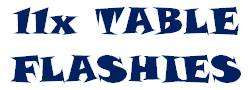 11099121